5 класс. Возвратные глаголы. Правописание -тся и –тьсяЦели: повторить, что такое глагол; узнать, что такое возвратные глаголы; научиться правильно писать глаголы, оканчивающиеся на ТСЯ и ТЬСЯ.Выполняйте задания по очереди: 1.  Повторите: - Что такое глагол? Глагол – это часть речи, которая обозначает действие или состояние и отвечает на вопросы: что делать? что сделать? Глаголы изменяются по временам, родам, лицам и числам. В предложении глаголы являются сказуемыми.  - Что мы называем начальной формой глагола? Начальная форма глагола называется неопределенной формой (инфинитивом). Отвечает на вопросы: что делать? что сделать? Она не показывает число, род или время. - Как оканчиваются глаголы в неопределенной форме?          Неопределенная форма оканчивается на: -ть, -ти, -чь.- Какую букву мы должны писать после ч на конце неопределенной формы глагола?  Хорошо.2. Чем отличаются действия на картинках? 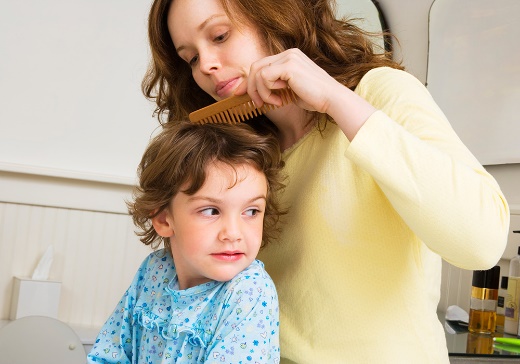 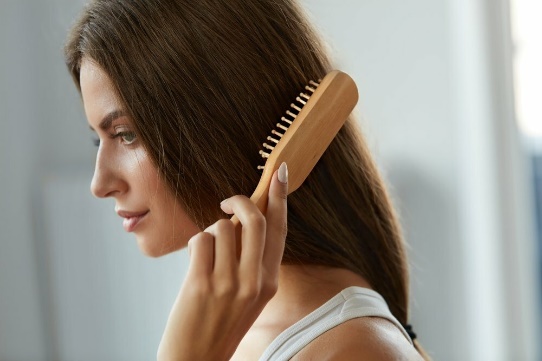 мама причёсывает ребенка           девушка причесывается сама   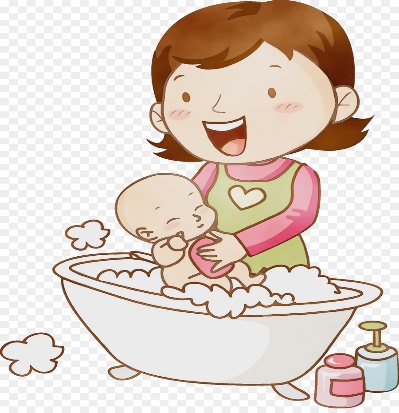 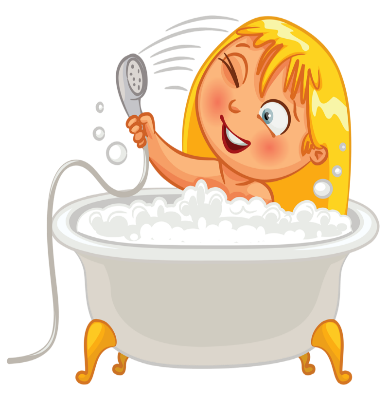 Мама купает ребенка                      девочка купается сама Причёсывает – причёсывается  Купает – купается Действие, направленное на себя, передают возвратные глаголы с суффиксами –сь, -ся, например: учиться, лечиться, радоваться, удивляться. 3.  Прочитайте правила, выучите то, что в красных рамках: Суффиксы –сь/–ся придают глаголам значения:возвратное значение: Например: он одевается (одевает сам себя);взаимное значение: действие выполняется несколькими субъектами, каждый из которых является одновременно и объектом действия. Например: люди обнимаются;значение самопроизвольного действия. Например: дверь распахнулась от ветра;значение постоянного свойства. Например: крапива жжётся;действие совершается в самом предмете или человеке — глаголы обозначают состояние. Например: торопиться, смеяться;действие совершается субъектом для себя, в своих интересах. Например: прибраться, запастись.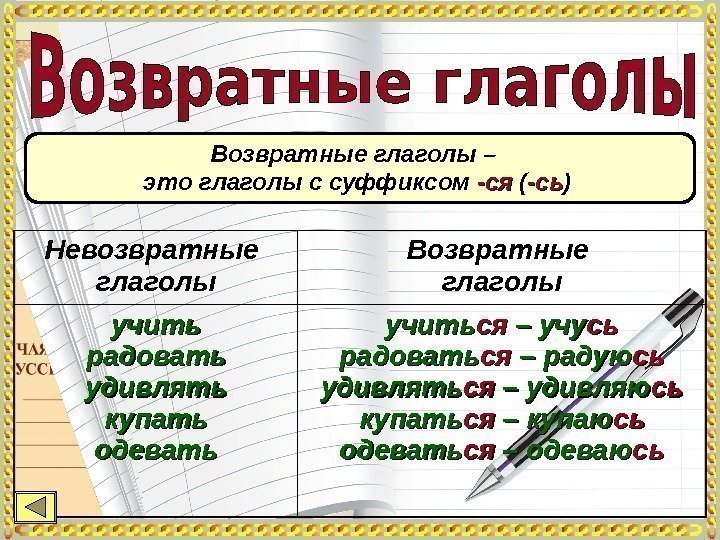 Выучите правило: 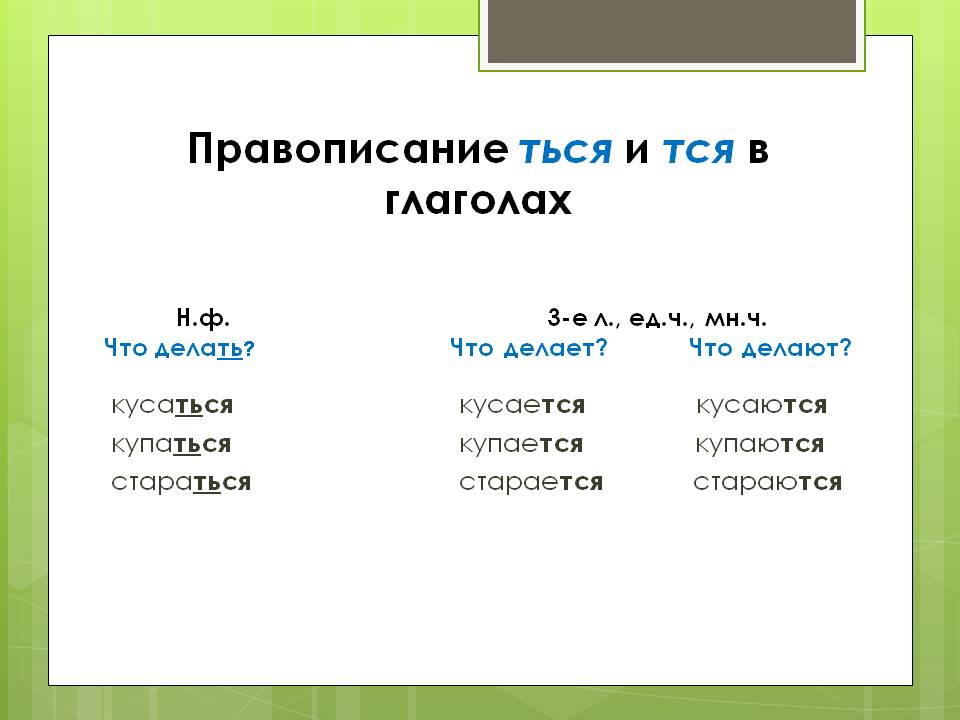 5. Смотрим упражнение 342: Сердить (невозвратный глагол)  – сердиться (возвратный глагол) Греть (невозвратный глагол)  – греться (возвратный глагол)Увлекать (невозвратный глагол)  - увлекаться (возвратный глагол)И так далее.6. Домашнее задание: выполните упражнение 343, смотря на образец в учебнике и правило Правописание ться и тся в глаголах. Фото работы отправить 9-10 апреля – не позднее.